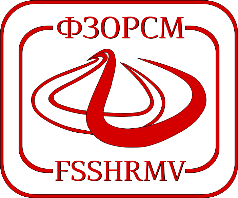 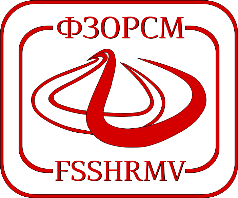 Изјавувам/е:И З Ј А В АОд брачни-вонбрачни партнери/деловна женаОбразец 3 -Изјава за БПО(име презиме и ЕМБГ на жената)(име презиме и ЕМБГ на партнерот)ИЗЈАВУВАМЕ дека аплицираме за БПО за:Прво детеВторо детеТрето детеЧетврто дете(изјавата во точка 1 се однесува за бројот на искористени обиди за БПО во зависност од тоа дали барањето кое го поднесува осигуреното лице е за БПО за прво дете, второ дете, трето дете или за БПО за четврто дете)ИЗЈАВУВАМЕ дека имам-е/немам-е користено здравствени услуги за БПО вкупно	пати на товар на средствата на Фондот за здравствено осигурување на Македонија и тоа:Остварено право на БПО постапка на товар на Фондот	пати;Повраток на средства за остварена БПО постапка со решение/жалба на товар на средствата на Фондот	пати;Упатена на лекување во странство за БПО на товар на средствата на Фондот	пати.ИЗЈАВУВАМЕ дека во оваа брачна/вонбрачна заедница имаме	/немаме заеднички пород.ИЗЈАВУВАМЕ дека не сме во меѓусебно крвно сродство, роднини во права линија до четврти степен, односно роднини во странична линија до втор степен.ИЗЈАВУВАМЕ дека сме запознаени со условите и правилата на Фондот за упатување и спроведување на БПО постапката.Изјавата ја давам под полна морална, материјална и кривична одговорност.Дата	Име, презиме и потпис на барателотОсигурено лице - женаИме, презиме и потпис на партнеротБрачен/вонбрачен